Tuesday, 	Motor Development in the First 12 Months (babies welcome)January 29	Emerson Health Center, 133 Littleton Road, Westford 12:00-1:00	Presented by Mary Evans, who holds a doctorate in Pediatric Physical TherapyLearn about the important motor development milestones that happen during the first year of baby’s life, and how to assist your child as he/she explores the environment. Hands-on demonstrations with your baby in addition to handouts to share with other caregivers. Wednesday,	Speech Articulation in the 2-4 Year Old (childcare available with reservations)February 13	First Connections, 179 Great Rd., #104A, Acton10:00-11:00	Presented by Speech & Language Pathologist Jaclynne BenoitArticulation is how how sounds are made, meaning a child must learn how to produce an “r” sound correctly to say “rabbit” rather than “wabbit.” This program will let parents know what the typical age range is for acquiring certain sounds, when unfamiliar listeners should be able to understand your child, and what might signal need for further evaluation. Thursday,	Social-Emotional Skills: “Sorry, Not Sorry” (childcare available with reservations)March 14	Concord Carousel Preschool, 1276 Main Street, West Concord10:15-11:15	Presented by Ellie Springer, M.Ed Early ChildhoodGo to any playground, storytime, or playgroup and you will hear adults saying, “Say you’re sorry!” to young children. And you may hear some very savvy children quickly say, “Sorry” and run off. But are they really sorry? What is the right thing to do when your child takes a toy or hits someone? When should you “make” your child say they’re sorry? If you have a toddler or preschooler and are wondering about this topic, come hear some of the reasoning behind not always making your child say they’re sorry and what to do when your child hurts someone else – adult or child – on purpose or by accident. Thursday,	Parenting the Bilingual ChildMarch 28	Bright Horizons, 20 Codman Hill Road, Boxborough6:30-8:30 pm	Presented by bilingual Speech & Language Pathologist Marahu GeorgeThere are many benefits to being bilingual, including cognitive-linguistic and literacy skills. However, many parents whose native language is not English receive conflicting information about bilingualism and the best way to support language development in their children. Our guest speaker grew up in a bilingual home in the U.S. with her first words being in Spanish. She will share the facts and fiction about raising a bilingual child and what the process will look like in your child in terms of their language acquisition and development depending on how language is used in your home. Her message assures parents that they can preserve their native culture and language, and prepare their child for school!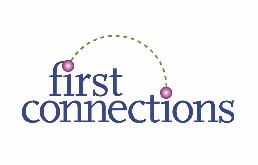 RSVP required to First Connections: lmatthews@jri.org	FREE & OPEN TO ALLYou will receive a reminder email and directions prior to each program you’re registered for